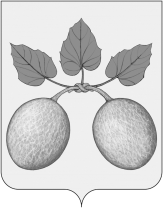 	ПРОЕКТСОБРАНИЕ ПРЕДСТАВИТЕЛЕЙ ГОРОДА СЕРДОБСКА CЕРДОБСКОГО РАЙОНА ПЕНЗЕНСКой ОБЛАСТИ  РЕШЕНИЕ   от __________  № __________г. СердобскО внесении изменений в Положение о муниципальной службе в городе Сердобске  Сердобского района Пензенской области, утвержденное решением Собрания представителей  города Сердобска от 16.11.2012 № 23-4/3 (в редакции решений от 28.02.2014№ 154-17/3, от 27.11.2015 №  287-30/3,от 22.04.2016 № 324-33/3, от 18.11.2016 № 367-37/3, от 27.12.2017 N 59-7/4, от 02.04.2018 N 86-10/4)На основаниистатьи 2 Закона Пензенской области от 25.09.2018 N 3236-ЗПО "О внесении изменений в отдельные законы Пензенской области", руководствуясь статьей 20 Устава городского поселения города Сердобска Сердобского района Пензенской области, Собрание представителей города Сердобска решило:  1. Внести изменения в Положение о муниципальной службе в городе Сердобске Сердобского района Пензенской области, утвержденноерешением Собрания представителей города Сердобска от 16.11.2012 № 23-4/3 (в редакции решений от 28.02.2014 № 154-17/3, от 27.11.2015 №  287-30/3,от 22.04.2016 № 324-33/3, от 18.11.2016 № 367-37/3,от 27.12.2017 N 59-7/4, от 02.04.2018 N 86-10/4): 1) в разделе 7: а) пункт 7.3.1  дополнить  подпунктом 2.1 следующего содержания: «2.1) доклада подразделений кадровых служб органов местного самоуправления по профилактике коррупционных и иных правонарушений либо должностных лиц указанных органов, ответственных за работу по профилактике  коррупционных и иных  правонарушений, о совершении коррупционного правонарушения, в котором излагаются фактические обстоятельства его совершения, и письменного объяснения муниципального служащего только с его согласия и при условии признания им факта совершения коррупционного правонарушения (за исключением применения взыскания в виде увольнения в связи с утратой доверия);»;б) пункт 7.3.3 изложить в следующей редакции:«7.3.3. Взыскания, предусмотренные статьями 14.1, 15 и 27 Федерального закона «О муниципальной службе в Российской Федерации», применяются не позднее  шести месяцев со дня поступления информации о совершении  муниципальным служащим коррупционного правонарушения и не  позднее трех лет со дня его  совершения.».2. Настоящее решение опубликовать в информационном бюллетене "Вестник города Сердобска".3. Настоящее решение вступает в силу на следующий день после дня его официального опубликования.   4. Контроль за исполнением настоящего решения возложить на Главу города Сердобска.Глава города                                                                                А.Ю. Кайшев